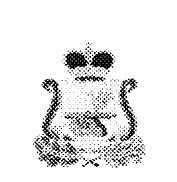 АДМИНИСТРАЦИЯ КАМЕНСКОГО СЕЛЬСКОГО ПОСЕЛЕНИЯКАРДЫМОВСКОГО РАЙОНА СМОЛЕНСКОЙ ОБЛАСТИПОСТАНОВЛЕНИЕот  «28»  декабря    2021            № 104Утвердить прилагаемый Порядок отнесения расходов бюджета Каменского сельского поселения Кардымовского района Смоленской области  к целевым статьям и видам расходов бюджета на 2022 год и плановый период 2023 и 2024 годов.Считать утратившим силу постановление №125 от 22.12.2020г. «О порядке отнесения расходов бюджета Каменского сельского поселения Кардымовского района Смоленской области  к целевым статьям и видам расходов бюджета на 2021 год и плановый период 2022 и 2023 годов».3.Настоящее постановление разместить на официальном сайте Администрации Каменского сельского поселения Кардымовского района Смоленской области в сети Интернет.4.Настоящее  постановление вступает в силу с 1 января 2022 года.	5. Контроль  исполнения настоящего постановления оставляю за собой.Глава муниципального образованияКаменского сельского поселенияКардымовского района Смоленской области                                       В.П. Шевелева      ПОРЯДОКотнесения расходов бюджета Каменского сельского поселения Кардымовского района  Смоленской области к целевым статьям и видам расходов бюджета на 2022 год и плановый период 2023 и 2024 годов	Настоящий Порядок разработан в целях установления правил отнесения расходов бюджета Каменского сельского поселения Кардымовского района Смоленской области (далее – бюджет сельского поселения) к целевым статьям и видам расходов бюджетов на 2022 год и плановый период 2023 и 2024 годов участниками бюджетного процесса, в соответствии с Приказом Министерства финансов Российской Федерации от 06 июня 2019 г. и №85Н  о «Порядке формирования и применения кодов бюджетной классификации Российской Федерации, их структуру и принципы назначения» и Приказом Министерства финансов Российской Федерации  от 11 июня 2021г. №78Н «О внесении изменений в Порядок формирования и применения кодов бюджетной классификации Российской Федерации, их структуру и принципы назначения, утвержденные Приказом Министерства финансов Российской Федерации от 06 июня 2019 г. и №85Н».Целевые статьи бюджета сельского поселения 	Целевые статьи расходов бюджета сельского поселения обеспечивают привязку бюджетных ассигнований бюджета сельского поселения к муниципальным программам муниципального образования, и (или) непрограммным направлениям деятельности органов местного самоуправления, типам структурных элементов (элементам непрограммного направления деятельности), структурных элементов, указанных в ведомственной структуре расходов бюджета сельского поселения, и (или) к расходным обязательствам, подлежащим исполнению за счет средств бюджета сельского поселения.В части кодов целевых статей расходов бюджета.Код целевой статьи расходов бюджетов состоит из десяти разрядов (8 – 17 разряды кода классификации расходов бюджетов):- код программной (непрограммной) статьи (8 - 9 разряды кода классификации расходов бюджетов);- код типа структурного элемента (элемента непрограммного направления деятельности) (10 разряд кода классификации расхода бюджетов), предназначенный для кодирования бюджетных ассигнований по типам структурных элементов муниципальных программ, а также элементам непрограммных направлений деятельности; - код структурного элемента (11-12 разряды кода классификации расходов бюджетов), предназначенный для кодирования бюджетных ассигнований по муниципальным проектам, комплексам процессных мероприятий, а также отдельным мероприятиям, направленным на финансовое обеспечение деятельности органам местного самоуправления, в рамках непрограммных направлений деятельности;- код направления расходов (13 - 17 разряды кода классификации расходов бюджетов).Структура кода целевой статьи расходов бюджетовКоды целевых статей   расходов бюджетов устанавливаются финансовым органом, осуществляющим составление и организацию исполнения бюджета.Разряды с 8 по 9 кода целевой статьи расходов бюджетов предназначены для кодирования муниципальных программ муниципального образования или непрограммных направлений деятельности органов местного самоуправления.Код программного направления деятельности определяется в соответствии с Перечнем муниципальных программ, утвержденных нормативным актом органа местного самоуправления.Код непрограммного направления деятельности означает, что данное направление деятельности соответствующего органа местного самоуправления муниципального образования осуществляется вне реализации муниципальных программ и в рамках 8 разряда кода классификации расходов бюджета формируется с применением числового ряда: 7, 8, 9.В рамках 10 разряда кода классификации расходов бюджета кодируются типы структурных элементов (элементов непрограммного направления деятельности) в рамках муниципальных программ или детализируются непрограммные направления деятельности органов местного самоуправления.Разряды с 11 по 12 кода классификации расходов бюджетов предназначены для кодирования бюджетных ассигнования по комплексам процессных мероприятий в рамках муниципальных программ.Разряды с 13 по 17 классификации расходов бюджетов предназначены для кодирования направлений расходования средств, конкретизирующих (при необходимости) отдельные мероприятия.Алгоритм кодирования:ПXXXX - предоставление межбюджетных трансфертов из бюджетов поселений в бюджет муниципального района на осуществление полномочий по решению вопросов местного значения;LХХХХ – для отражения расходов, источником финансирования которых являются субсидии, предоставляемые из областного бюджета, субсидии из федерального бюджета, а также средства бюджета сельского поселения в целях софинансирования которых предоставляются указанные субсидии из областного бюджета   и межбюджетные трансферты от поселений.Группировка расходов бюджета поселения по целевым статьям расходов на реализацию мероприятий муниципальных программ (4 разряд кода целевой статьи расходов).  Увязка направлений расходов с программным направлением деятельности устанавливается по следующей структуре кода целевой статьи:ХХ 0 00 00000  - муниципальная программа;ХХ 4 ХХ 00000 – комплекс процессных мероприятий;ХХ 4 ХХ ХХХХХ – направление расходов на реализацию мероприятий муниципальной программы, комплекса процессных мероприятий.Увязка направлений расходов с непрограммными направлениями деятельности устанавливается по следующей структуре кода целевой статьи:ХХ 0 00 00000 - непрограммное направление деятельности;ХХ 0 ХХ 00000 - структурный элемент непрограммного направления деятельности;ХХ 0 ХХ ХХХХХ – направление реализации непрограммных расходов. Правила отнесения расходов бюджета сельского поселения на соответствующие целевые статьи расходов бюджетов:02 4 00 00000 Муниципальная программа «Обеспечение деятельности Администрации Каменского сельского поселения Кардымовского района Смоленской области», по данной целевой статье отражаются расходы бюджета сельского поселения на реализацию комплекса процессных мероприятий:02 4 01 00000 Комплекс процессных мероприятий «Обеспечение организационных условий для деятельности Администрации поселения» содержит следующие направления расходов:	02 4 01 00140 Расходы на обеспечение деятельности органов местного самоуправления;02 4 01 21010 Расходы на проведение мероприятий, относящихся к другим общегосударственным вопросам; 02 4 01 21020 Расходы на проведение мероприятий в области культуры;02 4 01 21030 Расходы на проведение спортивных мероприятий; 02 4 01 51180 Осуществление первичного воинского учета на территориях, где отсутствуют военные комиссариаты; 02 4 01 71010 Расходы на выплату пенсий за выслугу лет лицам, замещавшим муниципальные должности, должности муниципальной службы (муниципальные должности муниципальной службы). 03 0 00 00000  Муниципальная программа  «Комплексное развитие систем коммунальной инфраструктуры и благоустройство  Каменского сельского поселения Кардымовского района Смоленской области» по данной целевой статье отражаются расходы бюджета сельского поселения на реализацию мероприятий по следующим комплексам процессных мероприятий:03 4 01 00000 Комплекс процессных мероприятий «Содержание дворовых территорий, автомобильных дорог и инженерных сооружений на них в границах поселения» содержит следующие направления расходов:03 4 01 21100 Расходы на реализацию мероприятий по ремонту автомобильных дорог в рамках дорожного фонда;03 4 01 21110 Расходы на реализацию мероприятий по очистке, отсыпке, грейдерованию  и ямочному ремонту дорог;03 4 01 21120 Расходы на реализацию мероприятий по оформлению дорог в собственность и изготовлению проектно-сметной документации;03 4 01 21130 Расходы на реализацию мероприятий по капитальному ремонту дворовых территорий, тротуаров, пешеходных дорожек, проездов к дворовым территориям многоквартирных домов.03 4 02 00000 Комплекс процессных мероприятий «Организация и проведение работ по капитальному и текущему ремонту муниципального жилого фонда» содержит следующие направления расходов:03 4 02 21200 Расходы на реализацию мероприятий по организации и проведению работ по капитальному и текущему ремонту муниципального жилого фонда; 03 4 02 21210 Расходы на реализацию мероприятий по уплате взносов на капитальный ремонт муниципального жилищного фонда;03 4 02 21240 Расходы на организацию мероприятий по газификации муниципального жилищного фонда.03 4 03 00000 Комплекс процессных мероприятий «Комплексное развитие коммунального хозяйства» содержит следующие направления расходов:03 4 03 21300 Расходы на реализацию мероприятий по обслуживанию, ремонту, строительству и изготовлению проектно-сметной документации сетей коммунальной инфраструктуры;  03 4 03 П1132 Расходы на предоставление субсидии на возмещение затрат, связанных с содержанием и текущим ремонтом сетей коммунальной инфраструктуры за счет средств бюджета Каменского сельского поселения Кардымовского района Смоленской области, на осуществление части полномочий по решению вопросов местного значения в соответствии с заключенными соглашениями (передача полномочий по организации электро-, тепло-, газо- и водоснабжения населения).03 4 04 00000 Комплекс процессных мероприятий «Благоустройство» содержит следующие направления расходов:03 4 04 21400 Расходы на реализацию мероприятий по организации уличного освещения03 4 04 21410 Расходы на реализацию мероприятий по организации и содержанию мест захоронения 03 4 04 21420 Расходы на реализацию мероприятий по организации работ по уборке территории и вывозу мусора03 4 04 21430 Расходы на реализацию мероприятий по прочим расходам по благоустройству поселений03 4 05 00000 Комплекс процессных мероприятий «Оформление объектов муниципальной собственности» содержит следующие направления расходов:03 4 05 21500 Расходы на реализацию мероприятий по регистрации прав на объекты муниципальной  собственности04 0 00 00000 Муниципальная программа «Развитие малого и среднего предпринимательства на территории муниципального образования Каменского сельского поселения Кардымовского района Смоленской области» на реализацию мероприятий по следующим комплексам процессных мероприятий:04 4 01 00000 Комплекс процессных мероприятий «Оказание поддержки субъектам малого и среднего предпринимательства на территории Каменского сельского поселения» содержит следующие направления расходов:04 4 01 21800 Расходы на проведение мероприятий по оказанию поддержки субъектам малого и среднего предпринимательства 05 0 00 00000 Муниципальная программа «Пожарная безопасность на территории муниципального образования Каменского сельского поселения Кардымовского района Смоленской области на реализацию мероприятий по следующим комплексам процессных мероприятий:05 4 01 00000 Комплекс процессных мероприятий «Обеспечение первичных мер пожарной безопасности на территории Каменского сельского поселения Кардымовского района Смоленской области» содержит следующие направления расходов:05 4 01 21600 Расходы на проведение мероприятий по обеспечению первичных мер пожарной безопасности06 0 00 00000 Муниципальная программа «О мерах по противодействию терроризму и экстремизму в муниципальном образовании Каменского сельского поселения Кардымовского района Смоленской области» на реализацию мероприятий по следующим комплексам процессных мероприятий:06 4 01 00000 Комплекс процессных мероприятий «Обеспечение профилактики терроризма и экстремизма на территории Каменского сельского поселения Кардымовского района Смоленской области» содержит следующие направления расходов:06 4 01 21700 Расходы на проведение мероприятий по профилактике терроризма и экстремизма08 0 00 00000	Муниципальная программа «Охрана земель на территории Каменского сельского поселения Кардымовского района Смоленской области» на реализацию мероприятий по следующим комплексам процессных мероприятий:08 4 01 00000	Комплекс процессных мероприятий «Повышение эффективности охраны земель на территории сельского поселения » содержит следующие направления расходов:08 4 01 22010	Реализация мероприятий, направленных на повышение эффективности охраны земель на территории сельского поселенияЦелевые статьи непрограммного направления расходов включают:76 0 00 00000	Обеспечение деятельности органов  местного самоуправления муниципального образования содержит следующие направления расходов:76 0 01 00000	Глава муниципального образования76 0 01 00140 Расходы на обеспечение деятельности органов местного самоуправления78 0 00 00000	Обеспечение деятельности контрольно-ревизионной комиссии муниципального образования78 0 01 00000 Обеспечение деятельности аппарата контрольно-ревизионной комиссии муниципального образования78 0 01 П1102	Расходы, переданные бюджету муниципального образования «Кардымовский район» Смоленской области за счет средств бюджета поселения на осуществление части полномочий по решению вопросов местного значения в соответствии с заключенными соглашениями (контрольно-ревизионная комиссия)84 0 00 00000	Резервный фонд содержит следующие направления расходов:84 0 01 00000	Резервный фонд Администрации муниципального образования84 0 00 28880	Расходы за счет средств резервного фонда  Администрации сельского поселения97 0 00 00000	Непрограммные расходы органов местного самоуправления содержит следующие направления расходов:97 0 01 00000	Прочие направления деятельности, не включенные в муниципальные программы97 0 01 П1112	Расходы, переданные бюджету муниципального образования «Кардымовский район» Смоленской области за счет средств бюджета поселения на осуществление части полномочий по решению вопросов местного значения в соответствии с заключенными соглашениями (казначейское исполнение бюджета)2. Виды расходов бюджета сельского поселенияВиды расходов детализируют направление финансирования расходов бюджетов по целевым статьям.	Виды расходов, применяемые при составлении, утверждении и исполнении местного бюджета, формируются Финансовым управлением Администрации муниципального образования «Кардымовский район» Смоленской области в соответствии с расходными обязательствами, подлежащими исполнению за счет средств бюджета сельского поселения. Утверждается перечень видов расходов бюджета сельского поселения в составе ведомственной структуры расходов решением о бюджете сельского поселения на очередной финансовый год и плановый период либо в установленных Бюджетным кодексом случаях сводной бюджетной росписью соответствующего бюджета.Об утверждении Порядка отнесения расходов бюджета Каменского сельского поселения Кардымовского района Смоленской области к целевым статьям и видам расходов бюджета на 2022 год и плановый период 2023 и 2024 годов                                                                                                       Утвержден постановлением Администрации Каменского сельского поселения Кардымовского района Смоленской областиот  28.12.2021  № 104Целевая статьяЦелевая статьяЦелевая статьяЦелевая статьяЦелевая статьяЦелевая статьяЦелевая статьяЦелевая статьяЦелевая статьяЦелевая статьяПрограммная (непрограммная) статьяПрограммная (непрограммная) статьяПрограммная (непрограммная) статьяПрограммная (непрограммная) статьяПрограммная (непрограммная) статья              Направление расходов              Направление расходов              Направление расходов              Направление расходов              Направление расходовПрограммное (непрограммное) направление расходовПрограммное (непрограммное) направление расходов        Тип     структурного элемента (элемент непрограммного направления деятельности)Структурный элементСтруктурный элемент              Направление расходов              Направление расходов              Направление расходов              Направление расходов              Направление расходов8910     1112    13   14   15   16   17Вид расходовВид расходовВид расходовВид расходовКОСГУКОСГУКодКодНаименованиеНаименованиеКодНаименование100 Расходы на выплаты персоналу в целях обеспечения выполнения функций государственными (муниципальными) органами, казенными учреждениями, органами управления государственными внебюджетными фондами100 Расходы на выплаты персоналу в целях обеспечения выполнения функций государственными (муниципальными) органами, казенными учреждениями, органами управления государственными внебюджетными фондами100 Расходы на выплаты персоналу в целях обеспечения выполнения функций государственными (муниципальными) органами, казенными учреждениями, органами управления государственными внебюджетными фондами100 Расходы на выплаты персоналу в целях обеспечения выполнения функций государственными (муниципальными) органами, казенными учреждениями, органами управления государственными внебюджетными фондами100 Расходы на выплаты персоналу в целях обеспечения выполнения функций государственными (муниципальными) органами, казенными учреждениями, органами управления государственными внебюджетными фондами100 Расходы на выплаты персоналу в целях обеспечения выполнения функций государственными (муниципальными) органами, казенными учреждениями, органами управления государственными внебюджетными фондами120 Расходы на выплаты персоналу государственных (муниципальных) органов120 Расходы на выплаты персоналу государственных (муниципальных) органов120 Расходы на выплаты персоналу государственных (муниципальных) органов120 Расходы на выплаты персоналу государственных (муниципальных) органов120 Расходы на выплаты персоналу государственных (муниципальных) органов120 Расходы на выплаты персоналу государственных (муниципальных) органов121121Фонд оплаты труда государственных (муниципальных) органов и взносы по обязательному социальному страхованиюФонд оплаты труда государственных (муниципальных) органов и взносы по обязательному социальному страхованию211Заработная плата121121Фонд оплаты труда государственных (муниципальных) органов и взносы по обязательному социальному страхованиюФонд оплаты труда государственных (муниципальных) органов и взносы по обязательному социальному страхованию266Социальные пособия и компенсации персоналу в денежной форме 121121Фонд оплаты труда государственных (муниципальных) органов и взносы по обязательному социальному страхованиюФонд оплаты труда государственных (муниципальных) органов и взносы по обязательному социальному страхованию123123Иные выплаты, за исключением фонда оплаты труда государственных (муниципальных) органов, лицам, привлекаемым согласно законодательству для выполнения отдельных полномочийИные выплаты, за исключением фонда оплаты труда государственных (муниципальных) органов, лицам, привлекаемым согласно законодательству для выполнения отдельных полномочий226Прочие работы, услуги129129Взносы на обязательное социальное страхование на выплаты денежного содержания и иные выплаты работникам государственных (муниципальных) органовВзносы на обязательное социальное страхование на выплаты денежного содержания и иные выплаты работникам государственных (муниципальных) органов213Начисления на выплаты по оплате труда200 Закупка товаров, работ и услуг для государственных (муниципальных) нужд200 Закупка товаров, работ и услуг для государственных (муниципальных) нужд200 Закупка товаров, работ и услуг для государственных (муниципальных) нужд200 Закупка товаров, работ и услуг для государственных (муниципальных) нужд200 Закупка товаров, работ и услуг для государственных (муниципальных) нужд200 Закупка товаров, работ и услуг для государственных (муниципальных) нужд240 Иные закупки товаров, работ и услуг для обеспечения государственных (муниципальных) нужд240 Иные закупки товаров, работ и услуг для обеспечения государственных (муниципальных) нужд240 Иные закупки товаров, работ и услуг для обеспечения государственных (муниципальных) нужд240 Иные закупки товаров, работ и услуг для обеспечения государственных (муниципальных) нужд240 Иные закупки товаров, работ и услуг для обеспечения государственных (муниципальных) нужд240 Иные закупки товаров, работ и услуг для обеспечения государственных (муниципальных) нужд244244Прочая закупка товаров, работ и услуг Прочая закупка товаров, работ и услуг 221Услуги связи 244244Прочая закупка товаров, работ и услуг Прочая закупка товаров, работ и услуг 222Транспортные услуги244244Прочая закупка товаров, работ и услуг Прочая закупка товаров, работ и услуг 223Коммунальные услуги244244Прочая закупка товаров, работ и услуг Прочая закупка товаров, работ и услуг 224Арендная плата за пользование имуществом244244Прочая закупка товаров, работ и услуг Прочая закупка товаров, работ и услуг 225Работы, услуги по содержанию имущества244244Прочая закупка товаров, работ и услуг Прочая закупка товаров, работ и услуг 226227Прочие работы, услугиСтрахование244244Прочая закупка товаров, работ и услуг Прочая закупка товаров, работ и услуг 310Увеличение стоимости основных средств244244Прочая закупка товаров, работ и услуг Прочая закупка товаров, работ и услуг 343Увеличение стоимости горюче-смазочных материалов244244Прочая закупка товаров, работ и услуг Прочая закупка товаров, работ и услуг 346349Увеличение стоимости материальных запасовУвеличение стоимости прочих материальных запасов однократного применения247247Закупка энергетических ресурсовЗакупка энергетических ресурсов223Коммунальные услуги300 Социальное обеспечение и иные выплаты населению300 Социальное обеспечение и иные выплаты населению300 Социальное обеспечение и иные выплаты населению300 Социальное обеспечение и иные выплаты населению300 Социальное обеспечение и иные выплаты населению300 Социальное обеспечение и иные выплаты населению310 Публичные нормативные социальные выплаты гражданам310 Публичные нормативные социальные выплаты гражданам310 Публичные нормативные социальные выплаты гражданам310 Публичные нормативные социальные выплаты гражданам310 Публичные нормативные социальные выплаты гражданам310 Публичные нормативные социальные выплаты гражданам312312Иные пенсии, социальные доплаты к пенсиямИные пенсии, социальные доплаты к пенсиям264Пенсии, пособия, выплачиваемые работодателями, нанимателями бывшим работникам320 Социальные выплаты гражданам, кроме публичных нормативных социальных выплат320 Социальные выплаты гражданам, кроме публичных нормативных социальных выплат320 Социальные выплаты гражданам, кроме публичных нормативных социальных выплат320 Социальные выплаты гражданам, кроме публичных нормативных социальных выплат320 Социальные выплаты гражданам, кроме публичных нормативных социальных выплат320 Социальные выплаты гражданам, кроме публичных нормативных социальных выплат321Пособия, компенсации и иные социальные выплаты гражданам, кроме публичных нормативных обязательствПособия, компенсации и иные социальные выплаты гражданам, кроме публичных нормативных обязательств262262Пособия по социальной помощи населению в денежной форме400 Капитальные вложения в объекты государственной (муниципальной) собственности400 Капитальные вложения в объекты государственной (муниципальной) собственности400 Капитальные вложения в объекты государственной (муниципальной) собственности400 Капитальные вложения в объекты государственной (муниципальной) собственности400 Капитальные вложения в объекты государственной (муниципальной) собственности400 Капитальные вложения в объекты государственной (муниципальной) собственности414Бюджетные инвестиции в объекты капитального строительства государственной (муниципальной) собственностиБюджетные инвестиции в объекты капитального строительства государственной (муниципальной) собственности310310Увеличение стоимости основных средств500 Межбюджетные трансферты500 Межбюджетные трансферты500 Межбюджетные трансферты500 Межбюджетные трансферты500 Межбюджетные трансферты500 Межбюджетные трансферты540540Иные межбюджетные трансфертыИные межбюджетные трансферты251Перечисления другим бюджетам бюджетной системы Российской Федерации800 Иные бюджетные ассигнования800 Иные бюджетные ассигнования800 Иные бюджетные ассигнования800 Иные бюджетные ассигнования800 Иные бюджетные ассигнования800 Иные бюджетные ассигнования850 Уплата налогов, сборов и иных платежей850 Уплата налогов, сборов и иных платежей850 Уплата налогов, сборов и иных платежей850 Уплата налогов, сборов и иных платежей850 Уплата налогов, сборов и иных платежей850 Уплата налогов, сборов и иных платежей851851Уплата налога на имущество организаций и земельного налогаУплата налога на имущество организаций и земельного налога291Налоги, пошлины и сборы852852Уплата прочих налогов, сборовУплата прочих налогов, сборов291Налоги, пошлины и сборы853853Уплата иных платежейУплата иных платежей292Штрафы за нарушение законодательства о налогах и сборах, законодательства о страховых взносах853853Уплата иных платежейУплата иных платежей293Штрафы за нарушение законодательства закупках и нарушение условий контрактов (договоров)295Другие экономические санкции297Иные выплаты текущего характера организациям870 Резервные средства870 Резервные средства870 Резервные средства870 Резервные средства870 Резервные средства870 Резервные средства870870Резервные средстваРезервные средства296Иные выплаты текущего характера физическим лицам